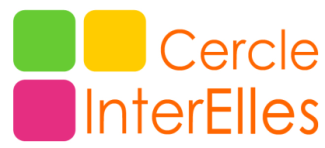 					Communiqué, Paris, le 9 mars 2018Du "8 mars" au Colloque du Cercle InterElles du 13 mars :les entreprises s’engagent, les dirigeant.e.s témoignentLe 17ème Colloque annuel du Cercle InterElles accueillera le mardi 13 mars à la Cité Universitaire (Paris 14ème) quelque 600 participant.e.s. sur le thème "Elles et Eux, Ensemble vers le futur". Parmi les temps forts de la journée, deux tables rondes donneront la parole aux dirigeant.e.s des entreprises membres du Cercle InterElles en introduction des 2 ateliers sur les thèmes : "Mieux avec E(ux)" et "Femmes et innovation : la nouvelle Odyssée". (Cf. présentations jointes des intervenant.e.s)Le premier débat portera sur le rôle des hommes dans les programmes de mixité et sur les actions menées dans un secteur où les femmes restent faiblement représentées :Bruno Bensasson, Directeur Général Afrique, ENGIEFrançois Bornibus, Président EMEA, LenovoAlexandre Dupuy, Directeur des Relations Institutionnelles, de la Communication et des Ventes France, NexterIsabelle Kahn, Director Servers Sales France, IBMPhilippe Knoche, Directeur Général, OranoStéphane Negre, Président France, IntelOlivier Peyret, PDG France, SchlumbergerLe second panel questionnera sur la place des femmes dans l’innovation et sur les initiatives qui favorisent les approches pluridisciplaires et collaboratives :Anne Asensio, VP Design et Innovation, Dassault SystèmesSerge Barbe, Chief Technology Ofﬁcer, GemaltoElisabeth Belois-Fonteix, VP HR Innovation, Marketing & Technology, OrangeCorinne de Bilbao, Président & CEO France, GEAgnès Le Guern, VP HR Innovation & Development, Air LiquideStéphane Siebert, Directeur de la Recherche Technologique, CEACes deux tables rondes seront suivies d’un échange avec la salle.Le Cercle InterElles témoigne ainsi de l’engagement de ses 14 entreprises partenaires en faveur de la mixité et de l’égalité professionnelle. Celles-ci se sont notamment toutes mobilisées au sein de leurs entreprises respectives, jeudi 8 mars, à l’occasion de la Journée Internationale des Droits des Femmes. En témoignent quelques exemples d’actions menées :Pour les 10 ans de son réseau Women In Networking (WIN), ENGIE a organisé du 5 au 9 mars la "Women’s Week", une semaine de conférences et projections sur différents thèmes, clôturée par Isabelle Kocher, CEO d’ENGIE : entrepreneuriat, résilience et dépassement de soi, pratique du yoga. Pour l’occasion, ENGIE s’est associée à "Reporters Sans Frontières" qui met les femmes à la Une dans le cadre d’une édition consacrée aux 40 années de carrière de Françoise Huguier, photojournaliste au destin exceptionnel. Le Women’s Network de GE a proposé un grand "speed-networking" au sein de sa filiale Healthcare, à Buc. L’objectif : permettre aux femmes de rencontrer les managers de l’entreprise, de se présenter et de mieux comprendre les opportunités de carrière qui s’offrent à elles. Chaque participante a pu ainsi échanger pendant une quinzaine de minutes avec plusieurs managers, hommes ou femmes.L’engagement de Lenovo s’illustre par le témoignage de son PDG Yang Yuanqing et de François Bornibus, Président de EMEA, dont les messages ont été diffusés le 8 mars à l’ensemble des collaborateurs. En France, Elisabeth Moreno a partagé son expérience après un an à la tête de l’entreprise et Catherine Ladousse, Executive Director Communications EMEA et Présidente du Cercle InterElles, a animé un atelier de sensibilisation sur les risques du sexisme et les moyens de les prévenir. Animées dans chaque pays par le réseau Women in Lenovo Leadership, de multiples activités ont permis d’échanger sur les meilleures pratiques qui encouragent le recrutement et l’accompagnement des femmes dans leur carrière.A l’occasion de sa première "Semaine de l’égalité professionnelle" en France du 5 au 9 mars, Orange a déployé, en présence de membres du Comité Exécutif, un événement unique et relayé en direct auprès de nombreux sites en France et dans le monde. L’enjeu : mettre en lumière la contribution et les avancées de ses réseaux au sein de l’entreprise en faveur de l’égalité professionnelle entre les femmes et les hommes. Orange a par ailleurs lancé Wenity, dans le prolongement de son réseau Innov’Elles créé il y a 5 ans, avec l’ambition de fédérer les 17 réseaux mixité d’Orange et de nourrir la dynamique collective inter-réseaux. A propos du Cercle InterElles : Né en 2001, le Cercle InterElles, un réseau de réseaux de femmes et d’hommes engagé.e.s pour la mixité, représente 14 entreprises du monde scientifique et technologique : Air Liquide, Canon, CEA, Dassault Systèmes, Engie, GE, Gemalto, IBM, Intel, Lenovo, Nexter, Orange , Orano et Schlumberger. Ses actions visent à accroître la mixité au sein des filières et métiers scientifiques et technologiques, à encourager la carrière des femmes, à favoriser leur accès à des postes à responsabilité tout en les aidant à équilibrer leur vie professionnelle et personnelle.Pour plus d’informations : www.interelles.comTwitter:  @InterElles LinkedIn: https://www.linkedin.com/groups?home=&gid=1836551Contacts Presse : Dominique Maire, Laurence Denis, Nicola Joelsmairedominique@gmail.com 			06 07 94 10 54ldenis@axessio.com				06 75 19 74 85 nicola.joels@gemalto.com 			06 14 68 79 65